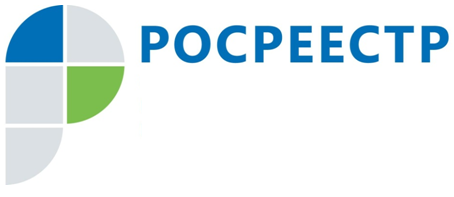 ПРЕСС-РЕЛИЗПо итогам ноября в Московской области 
отмечен рост учетно-регистрационных действийМосковская область, 18 декабря – Управлением Росреестра по Московской области (Управление) подведены итоги работы в установленных сферах деятельности за ноябрь 2017 года. Всего зарегистрировано 154 558 прав, ограничений прав, обременений объектов недвижимости, что на 19,5% выше показателя октября (129 285 прав), из них 50 960 прав на жилые помещения и 35 302 права на земельные участки. Увеличилось общее количество учетных действий в отношении объектов недвижимости 
и составило 69 406 (в октябре 66 836).Общее количество регистрационных записей об ипотеке составило 21 934. Зарегистрировано 8 702 договора участия в долевом строительстве.Страница Управления Росреестра по Московской области в Facebook:Facebook.com/Управление-Росреестра-по-Московской-области-1125211070853056/?ref=bookmarks.Пресс-служба Управления Росреестра по Московской области:Паршина Кристина Евгеньевна ypravleniemo@yandex.ru+7 (915) 206-52-51